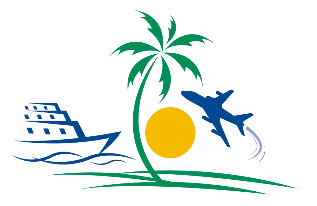 Ship Or Shore Transportation, LLC.12504 Vision WayRiverview, Florida 33578-3315(813)786-7878CREDIT CARD AUTHORIZATIONBILLING ADDRESS FOR CREDIT CARDFIRST NAME              LAST NAME               COMPANY NAME     ADDRESS                    ZIP/POSTAL CODE   NAME ON CARD       EMAIL                         PHONE NUMBERCREDIT CARD INFORMATIONCARD NUMBER  CARD TYPE          EXPIRATION        CVV NUMBER      (AMERICAN EXPRESS 4 DIGIT  ON FRONT)INFORMATIONDATE/S OF SERVICETIME:                PICKUP        RETURN# OF PASSENGERS @$   /PERSON EACH WAY (Gratuities not included in price)  FROM                              TO                                     ONE WAY/ROUNDTRIP  (CIRCLE ONE)AGREED PRICE TOTAL $ONE PASSENGERS NAME AND CELL PHONE NUMBEREMAIL TO: SOSTAMPA@GMAIL.COMONCE BOOKED, FARES ARE NON-REFUNDABLE**fares refundable if agreement is made in writing or if Ship Or Shore Transportation, LLC. is at fault